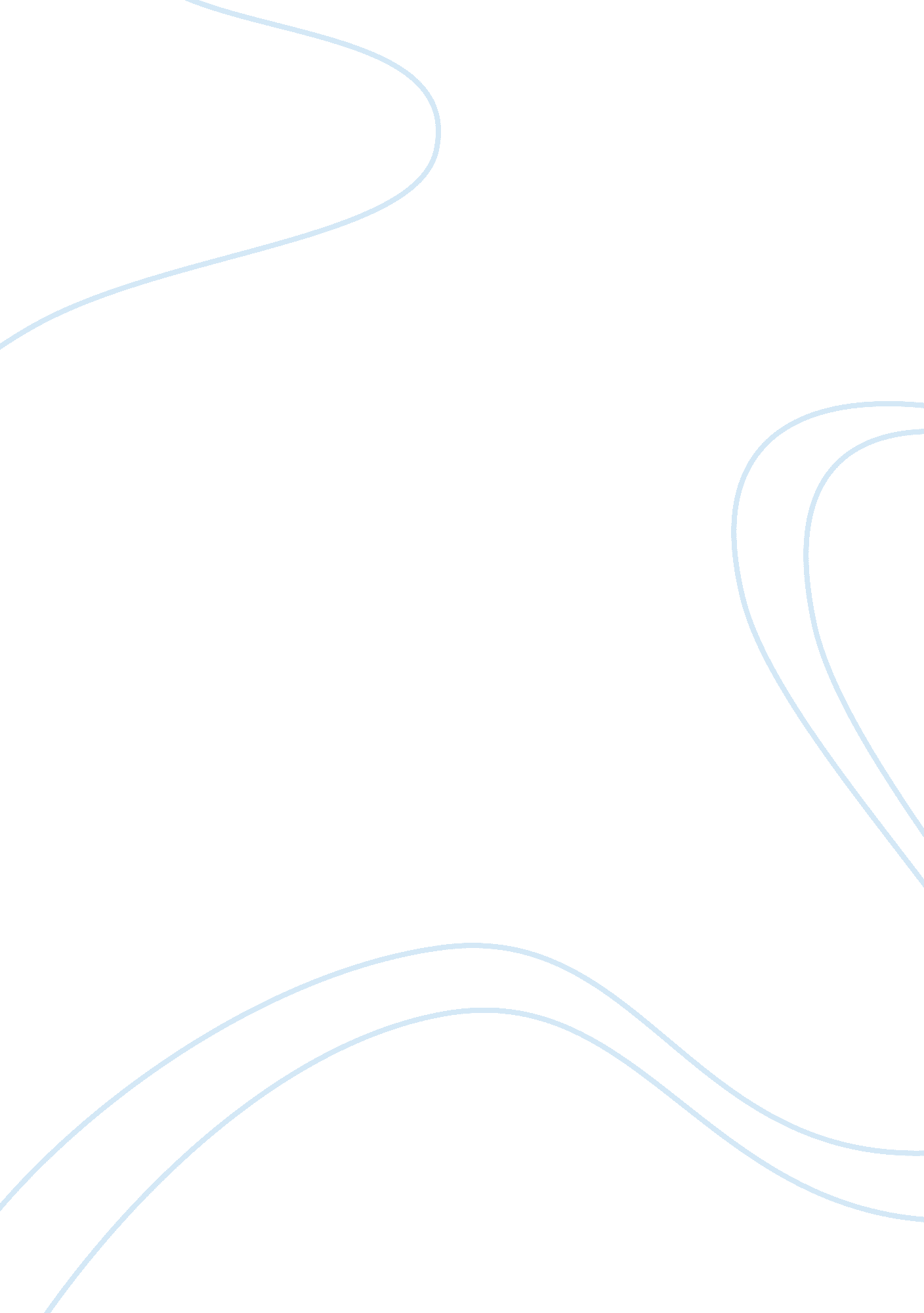 Ameer bardien essayEducation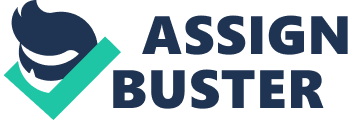 According to (Able Kennel, 2009):” Unemployment has a big influence on poverty in South Africa because there are a lot of people that do not work, or are just not trained for a certain Job, or they Just do not want to work, and then there are the people that are trained but can’t find a Job because of the unemployment rate in South Africa. That is why there is a lot poverty in South Africa because there are more than half of the citizens that do not work by not working or receiving an income the poverty in South Africa will keep increasing. Many blames the world recession, I agree because companies are unable to produce a profit that would sustain the company, thus the company’s profits are decreased therefore people are retrenched at mass. People lose their Jobs as soon as a company is running on a loss According to (Pinpoint, 2012):” Obviously the world recession over the past 4 years did contribute but our biggest problem relative to unemployment is our education system that is not delivering the skills that the nation requires. This however influences so many other factors in our community, like the self-esteem levels of individuals which incorporates there outlook on life”. Many people have not met all their needs, however there are people working hard to achieve these needs such as self-realization needs, the needs that would motivate a person to get a Job, thus increasing there standard of living. Crime is a major factor that contributes to the unemployment factor, because according to recent international happenings, many people in top positions are involved in fraud and all sorts of crimes, therefore the impact of Job losses due to drainage in monies is huge, because many people are adapting to a mindset where crime actually does pay the bills, however it has huge consequences for the people affected According to (Pinpoint, 2012):” Len South Africa, as well as the recession, crime actually does pay. Because of a very low standard of education combined with a sense of entitlement in the youth stemming from perceived injustices done to them during Apartheid (which I may add ended before many of them were born and 90% of today’s black youth had the same opportunities – if not more – than the whites and this is still going on) people often find that it is easier to steal someone else’s things than actually work to get their own. Add this to the gross inadequacy and apathy of our police force and you have an environment where it actually pays to be a criminal. ” The leaders of our communities are money go getters and they illegally squander monies, so that they may become wealthier. As leaders invest money incorrectly they happen to affect the growth of the economy, thus decreasing the level in which Jobs are created. According to (Able Kennel, 2009):” Drugs is one of the worst kind of poverty generators because people get cooked to a drug and then can’t stop using it, the person then obviously needs his fix after a while and then goes out and spend all his money on the drugs until the person has no money left and is in no state to work for anyone so the person can’t buy food, clothes or pay rent on his apartment. This problem is very common in allot of people’s lives because there are a lot of people using drugs and it don’t have to be drugs it can also be alcohol, that is why drugs can lead to poverty in South Africa and not only in South Africa but all countries have that problem. “. Drugs are incorporated ND have big crime bosses that employ people to work, however these people do not contribute to the country’s GAP, but steals wealth from the rich and poor, thus increasing Job losses, because drugs have the ability to destroy lives and rehabilitation is sometimes inevitable; the person usually never gets off the drug, however that person also becomes unfit to work and his/her soul purpose is only to get drugs. According to (Able Kennel, 2009): “ Illegal immigrants is a big Problem In South Africa for the citizens because the Illegal immigrants don’t mind working for a minimal age because there were they come from the had nothing and when they come to South Africa they don’t mind taking those low wage Jobs because it is better to get some money then getting none. So the Illegal immigrants take all the Jobs that the legal citizens don’t want to take because of the low wage and that is causing a lot of people to have no Jobs, no money and that is why Illegal immigrants is such a big influence on poverty in South Africa. I have come to realize that unemployment will never be solved, it is an unrealistic dream and some businesses actually require people to be unemployed so that there profit margin may be high, therefore if an individual is found unemployed he/she should find a reason in which they could do anything for survival. Some people will be unemployed forever, for they have qualities that will never allow them to have a Job. However, people’s environments or circumstances can always change if they are willing to put in the effort. 